คู่มือระบบติดตามยุทธศาสตร์ (สำหรับผู้บริหารหน่วยงาน)มหาวิทยาลัยศรีนครินทรวิโรฒ (SWU Strategy Action Plan Monitoring System : SWU-SAP)  ฉบับปรับปรุง ปีงบประมาณ พ.ศ. 2559 ประจำปีงบประมาณ พ.ศ. 2559 ตั้งแต่ ตุลาคม 2558 – มีนาคม 2559 (รอบ 6 เดือน)	เนื่องด้วยในปีงบประมาณ 2559 เป็นต้นไป การรายงานผลการดำเนินงานตัวชี้วัดและโครงการตาม
แผนยุทธศาสตร์ มศว ในระบบ SWU-SAP ต้องมีการลงนามออนไลน์ (ยืนยันการรายงาน) จากผู้บริหารหน่วยงานเพื่อเป็นการตรวจสอบและยืนยันความถูกต้องของข้อมูลผลการดำเนินงานผ่านระบบติดตามยุทธศาสตร์ (SWU-SAP) ก่อนที่ข้อมูลจะถูกส่งผ่านระบบมายังกองแผนงาน โดยมีขั้นตอนการลงนาม ดังนี้ผู้บริหารหน่วยงานผู้บริหารหน่วยงาน หมายถึงคณบดี / ผู้อำนวยการ ประจำคณะ/สถาบัน/สำนัก เป็นผู้มีอำนาจลงนามสูงสุดในการตรวจสอบความถูกต้องข้อมูลการรายงานผลการดำเนินงานตัวชี้วัดและโครงการตามแผนยุทธศาสตร์ มศวรองคณบดี / รองผู้อำนวยการที่กำกับดูแลการรายงานผลตามแผนยุทธศาสตร์ เป็นผู้กำกับดูแลและประสานงานการรายงานผลการดำเนินงานตามตัวชี้วัดและโครงการตามแผนยุทธศาสตร์ที่เกี่ยวข้องกับหน่วยงาน เช่น รองคณบดีฝ่ายวางแผน, รองคณบดีฝ่ายวิชาการ, รองคณบดีฝ่ายบริหาร, ผู้ช่วยคณบดี, เลขานุการ, หรือผู้ที่มีตำแหน่งเกี่ยวข้อง ควรมีบุคคลในตำแหน่งนี้อย่างน้อยหน่วยงานละ 1 ท่าน การลงนามออนไลน์ยืนยันการรายงานผลจากผู้บริหารหน่วยงานเข้าสู่ระบบด้วย บัวศรีไอดีจาก Web Browser พิมพ์ URL sap.swu.ac.th แล้วเข้าสู่ระบบด้วยบัวศรีไอดี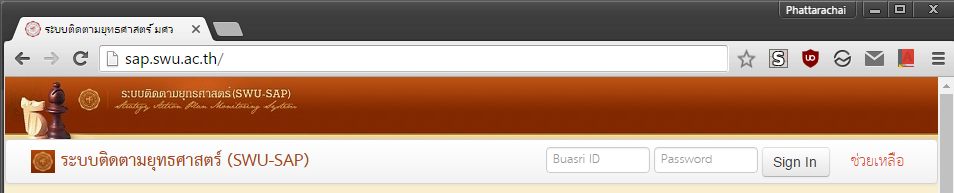 รูปที่   การเข้าใช้งานระบบ SWU-SAPตรวจสอบผลการดำเนินงานตามตัวชี้วัดและโครงการตามแผนยุทธศาสตร์จากหน่วยงานของท่านการรายงานผลจะแยกเป็น 2 แผน ดังนี้แผนปฏิบัติการยุทธศาสตร์หลัก (Super Strategic Action Plan-SSAP)แผนปฏิบัติการยุทธศาสตร์ (Strategic Action Plan-SAP) และแผนปฏิบัติการประจำ (Routine Action Plan-RAP)คลิกที่ปุ่ม  หรือ  ด้านหลังชื่อแผนยุทธศาสตร์ที่ต้องการดูผลการรายงาน
จากหน่วยงานของท่านตามลำดับ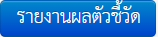 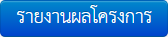 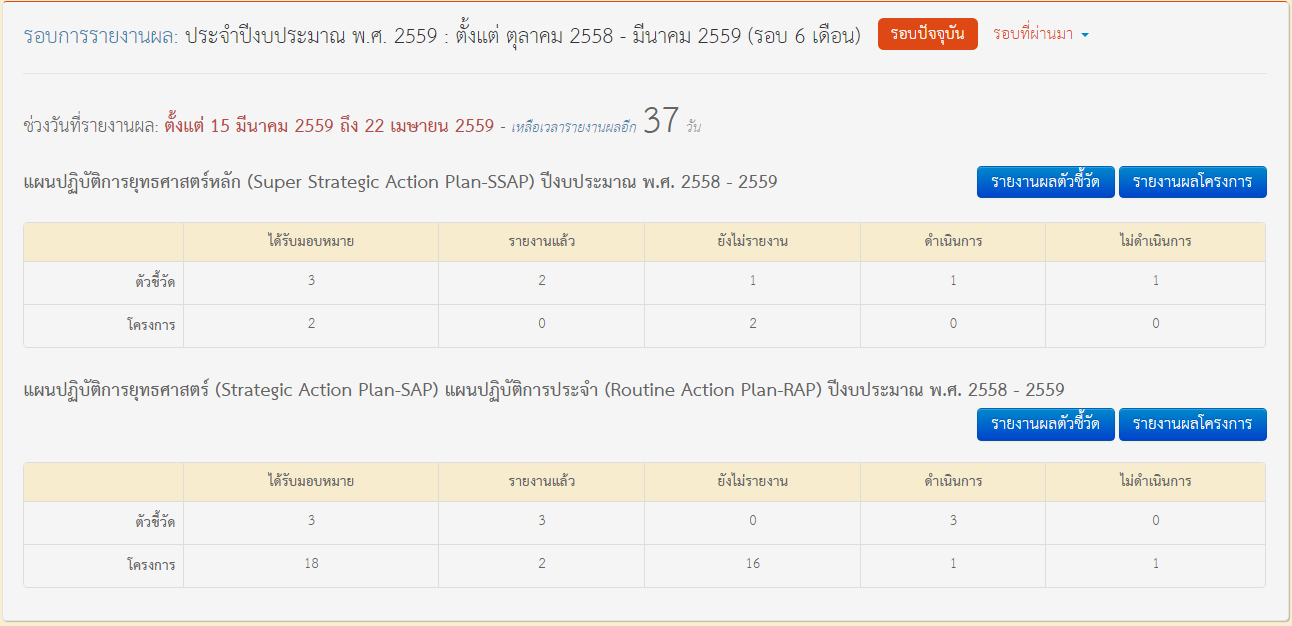 รูปที่   ตารางสรุปผลการรายงานการดำเนินการตามตัวชี้วัดและโครงการตามแผนยุทธศาสตร์ประจำหน่วยงานท่านสามารถแก้ไขการรายงานผลการดำเนินการตัวชี้วัดและโครงการเพื่อให้ได้ข้อมูลที่ถูกต้อง ครบถ้วนสมบูรณ์ตามสมควรเมื่อท่านตรวจสอบการรายงานผลการดำเนินงานตามตัวชี้วัดและโครงการตามแผนยุทธศาสตร์เรียบร้อยครบทั้ง 2 แผนแล้ว ท่านสามารถลงนาม เพื่อยืนยันข้อมูลการรายงานผลจากหน่วยงานของท่านได้ 
ในส่วน “สำหรับผู้บริหาร”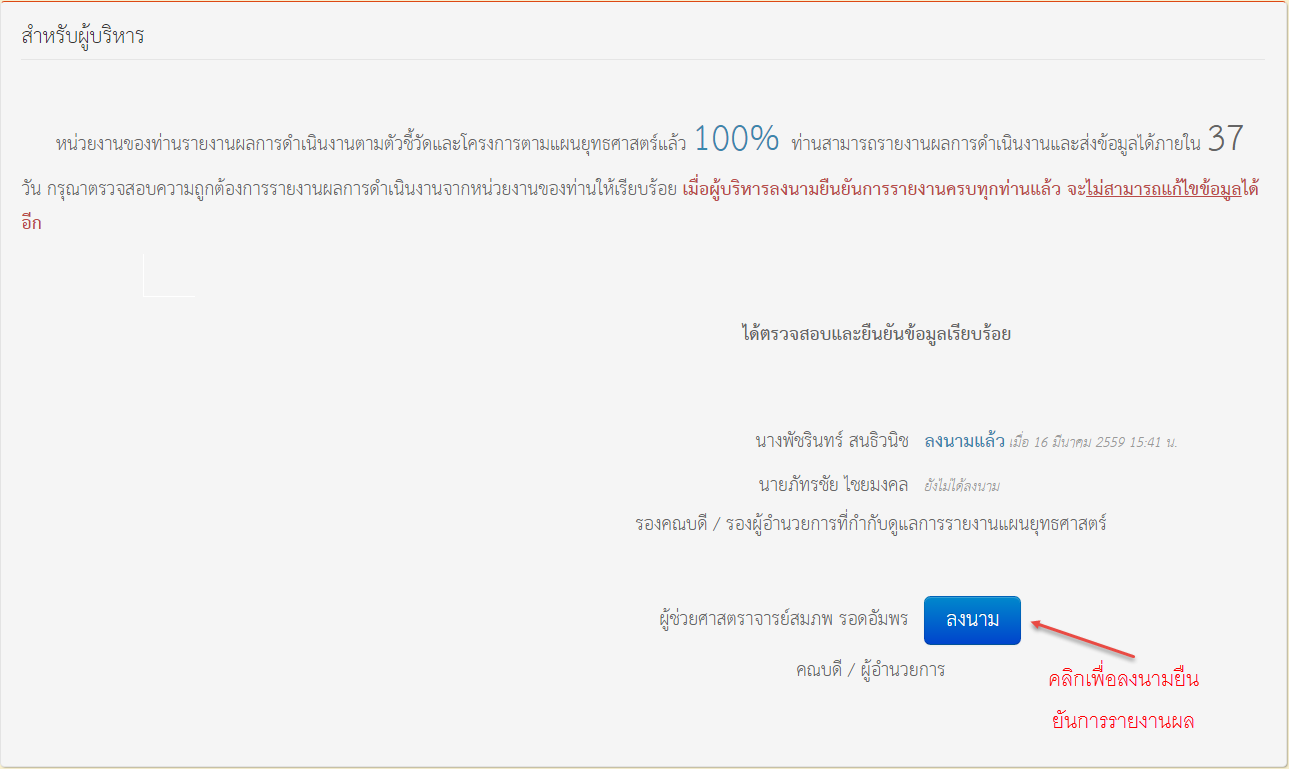 เมื่อผู้บริหารลงนามยืนยันผลการรายงานการดำเนินงานตัวชี้วัดและโครงการตามแผนยุทธศาสตร์เรียบร้อยแล้ว หน่วยงานของท่านจะไม่สามารถแก้ไขข้อมูลได้อีก การรายงานถือเป็นสิ้นสุด